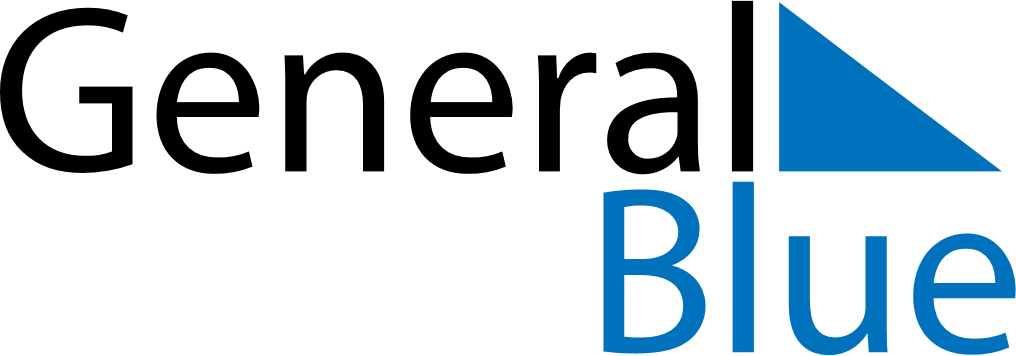 August 2030August 2030August 2030CroatiaCroatiaMondayTuesdayWednesdayThursdayFridaySaturdaySunday1234567891011Victory and Homeland Thanksgiving Day and the Day of Croatian defenders12131415161718Assumption19202122232425262728293031